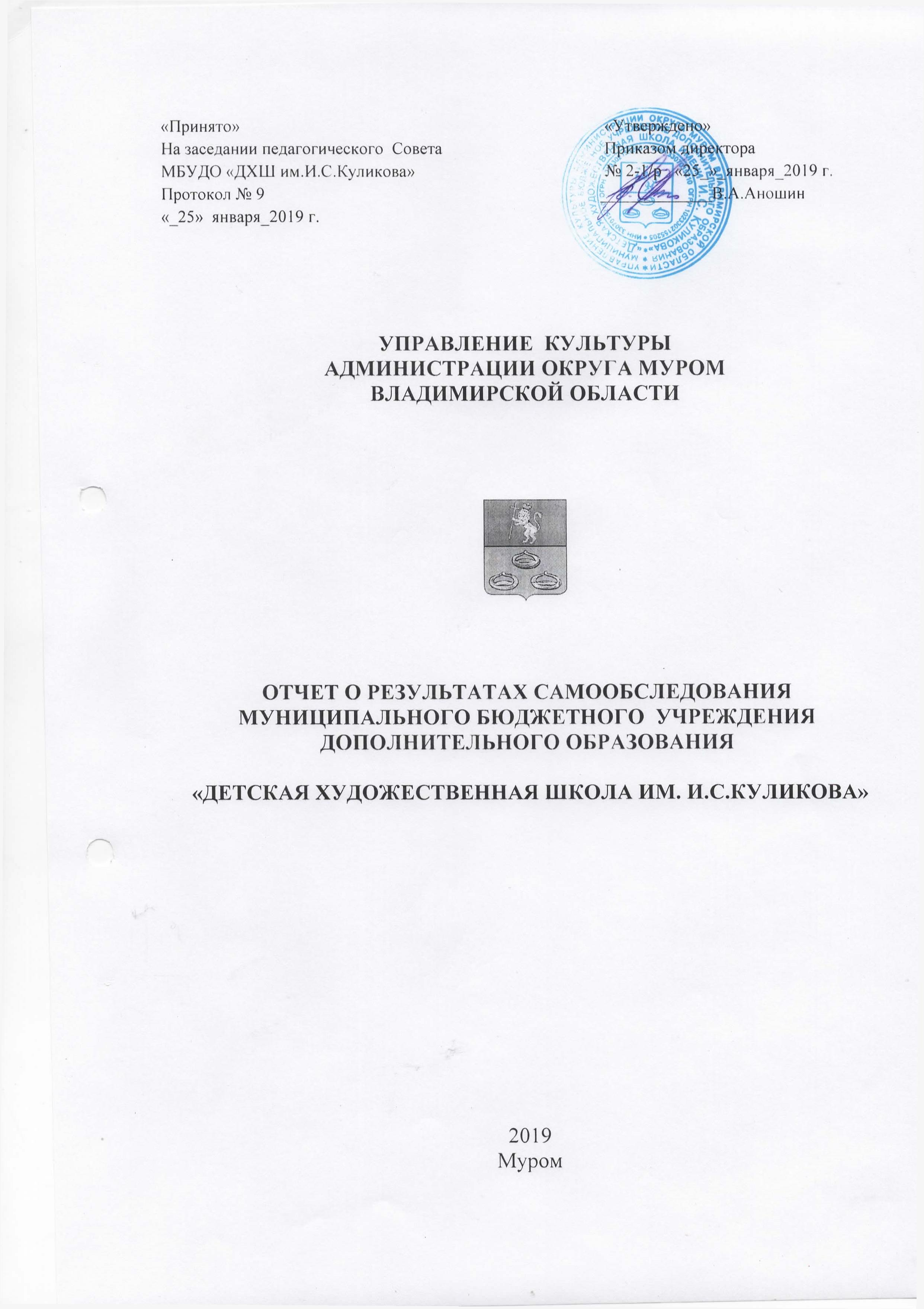 Структура  отчета:Аналитическая частьРезультаты анализа, оценка образовательной деятельности:2.1        структура образовательного учреждения и система управления;2.2        содержание и качество подготовки обучающихся; организация учебного процесса; восстребованность выпускников; качество кадрового обеспечения; качество учебно-методического обеспечения, библиотечно-  информационного обеспечения; материально-техническая база; внутренняя система оценки качества образования;  анализ показателей деятельности.Аналитическая часть        МБУДО «Детская художественная школа им. И.С.Куликова» является муниципальным образовательным учреждением, ориентированным на художественное обучение, воспитание и развитие обучающихся с учетом их индивидуальных способностей (возрастных, физиологических, интеллектуальных, психологических и др.), развитие общего уровня художественно-эстетического образования,  развитие потенциала творческих возможностей учащихся для самореализации личности, достижения уровня образованности для выбора профессиональной деятельности.1. Организационно-правовое обеспечение деятельности МБУДО 1.1. Устав МБУДО «Детская художественная школа им. И.С.Куликова» Утверждён приказом Управления культуры администрации округа Муром № 17-о от 30 апреля 2016 года, согласованно распоряжением комитета по управлению муниципальным имуществом администрации округа Муром №341 от 23 мая 2016 года.Юридический адрес ОУ, фактический адрес ОУ602 251  Владимирская областьг. Муром  ул. Артема 39 А     ДХШ имени И.С.Куликовател. 8 (49234) 4-27-84muromart@gmail.com 1.3. Документы, на основании которых осуществляет свою деятельность ОУ:а) год создания учреждения.МБУДО «ДХШ им. И.С.Куликова» образовано  - 14 октября 1974 года. б) лицензия: серия, регистрационный номер, срок действия.Лицензия № 4054  от 2 декабря 2016 года на осуществление образовательной деятельности на право оказывать образовательные услуги по реализации образовательных программ по видам образования, по уровням образования, по профессиям, специальностям, направлениям подготовки (для профессионального образования), по подвидам дополнительного образования, указанным в приложении к настоящей лицензии (серия 33 П 01 № 0001130).  Лицензия выдана Департаментом  образования администрации Владимирской  области – Серия  33Л01 №0002173срок действия лицензии – бессрочно.    С 1 сентября 2013 года МБОУ ДОД «Детская художественная школа имени И.С.Куликова»  перешла  на новый предпрофессиональный образовательный уровень. Школа реализует общеобразовательную предпрофессиональную программу в области искусств "Живопись".  За прошедший  период организация учебно-образовательного процесса в  МБУДО «Детская художественная школа имени И.С.Куликова» регламентировалась  графиком образовательного процесса, учебным планом и расписанием занятий, рассмотренных на заседании педагогического совета ДХШ и утвержденным директором ДХШ  29 августа 2017 года.В соответствии с лицензией (регистрационный № 4054  от 2 декабря 2016 года ) на осуществление образовательной деятельности  в учреждении в рамках муниципального задания реализуются следующие образовательные программы:Дополнительная предпрофессиональная общеобразовательная программа в области изобразительного искусства «Живопись» - 8 лет обученияС целью всестороннего удовлетворения образовательных потребностей населения, профессионального самоопределения и творческого труда детей в возрасте преимущественно от  7  до 18 лет в МБУДО «ДХШ им. И.С. Куликова» введены образовательные услуги, оказываемые на договорной  (платной) основе сверх установленного муниципального задания на оказание муниципальных услуг:ОП «Мир творчества» для детей 7-9 лет;ОП «Изобразительное искусство» для детей 10-12 лет;ОП «Творческая мастерская» для детей 13-18 лет.в) свидетельство о государственной аккредитации: серия ДД009179, регистрационный номер - №93 от 03.06.2010 г., срок действия – действительно по 03.06.2015 г.,  1.4. УчредительУчредителем учреждения является Управление культуры администрации округа Муром. МБУДО «ДХШ им. И.С.Куликова» является юридическим лицом, имеет печать со своим наименованием.1.5. Локальные акты, регламентирующие деятельность ОУ.приказы и распоряжения Учредителя; приказы Директора Учреждения, издаваемые в соответствии с его компетенцией; должностные инструкции; образовательные программы Учреждения; учебные планы Учреждения; расписание занятий; календарно-тематический план работы Учреждения на текущий учебный год; Положение о муниципальном бюджетном образовательном учреждении дополнительного образования детей « Детская художественная школа  имени И.С.Куликова»Положение о совете муниципального бюджетного учреждения дополнительного образования «Детской художественной школы им. И.С.Куликова»;Положение о режиме занятий обучающихся;Положение о классном руководстве ; Положение о Педагогическом Cовете Учреждения;Положение о сокращенных сроках обучения (сокращенных программах и индивидуальных учебных планах); Порядок оформления возникновения, приостановления и прекращения образовательных отношений между МБУДО « ДХШ им. И.С.Куликова» и обучающимися и (или) законными представителями несовершеннолетних обучающихся.Положение о порядке перевода, отчисления и восстановления обучающихся МБУДО « ДХШ им. И.С.Куликова»Положение о родительском комитете ;Правила внутреннего трудового распорядка Учреждения;Правила внутреннего распорядка для  учащихся Учреждения; Положение о порядке проведения аттестации педагогических работников в целях подтверждения соответствия занимаемой должности в Учреждении;Положение о комиссии по охране труда Учреждения;Положение о системе оплаты труда работников Учреждения; Положение о стимулирующих выплатах в Учреждении;Положение о котировочной комиссии по размещению заказов на поставку товаров, выполнение работ, оказание услуг для нужд Учреждения;Положение о работе с персональными данными работников Учреждения;Положение о текущей, промежуточной и итоговой аттестации  учащихся детской художественной школы имени И.С.Куликова;Правила приема  и порядок отбора детей в МБУДО «Детская художественная школа имени И.С.Куликова»; другие положения, создаваемые в целях совершенствования образовательного процесса в Учреждении.         2. Результаты анализа, оценка образовательной деятельности2.1. Структура образовательного учреждения и система управления.Управление строится на принципах единоначалия и самоуправления. Административные обязанности распределены согласно Уставу, штатному расписанию, четко распределены функциональные обязанности согласно квалификационным характеристикам.Общее управление осуществляет директор МБУДО «Детская художественная школа им. И.С. Куликова» - Аношин Василий Александрович, в соответствии с действующим законодательством, в силу своей компетентности.Основной функцией директора является осуществление оперативного руководства деятельностью Учреждения, управление  жизнедеятельностью  учреждения, координация действий всех участников образовательного процесса через педагогический совет, общее собрание трудового коллектива.Заместитель директора по учебно-воспитательной работе – Курникова Марина Владимировна,  осуществляет оперативное управление образовательным процессом: выполняет информационную,  оценочно-аналитическую, планово-прогностическую, организационно-исполнительскую, мотивационную,  контрольно-регулировочную функции.      Высшие коллегиальные органы управления  образовательным учреждением:   Общее собрание  трудового коллектива осуществляет общее руководство ДХШ, избирается на основе положения представляет интересы всех участников образовательного процесса (учащихся, педагогов, родителей).Все перечисленные структуры совместными усилиями решают основные задачи образовательного учреждения и соответствуют Уставу ДХШ.Основные формы координации деятельности:план работы МБУДО «Детская художественная школа им. И.С.Куликова»  на год;Организация управления образовательного учреждения соответствует уставным требованиям.СТРУКТУРА  УЧРЕЖДЕНИЯСтруктура взаимодействия ДХШ с  учреждениями города2.2.Содержание  и качество подготовки обучающихсяДХШ – образовательное учреждение, реализующее различные  образовательные программы:Дополнительная предпрофессиональная общеобразовательная программа в области изобразительного искусства «Живопись» - 8 лет обучения Образовательные услуги, оказываемые на договорной  (платной) основе сверх установленного муниципального задания на оказание муниципальных услуг:ОП «Мир творчества» для детей 7-9 лет;ОП «Изобразительное искусство» для детей 10-12 лет;ОП «Творческая мастерская» для детей 13-18 лет.Ключевые направления деятельности педагогического коллектива:Развитие системы поддержки талантливых детей.Развитие потенциала педагогов.        Обучение ведется в соответствии с  учебным планом.        Образовательный процесс является гибким, быстро реагирующим на изменение числа детей, групп, ориентирующимся на новые образовательные потребности, соответствующим поставленным целям.          Для изучения и учета образовательных потребностей и запросов обучающихся и их родителей в ОУ проводятся беседы и анкетирование родителей. Ведётся учёт результатов.           Уровень образовательных программ отвечает государственным требованиям, предъявляемым к образовательным учреждениям, деятельность которых регламентируется Типовым положением.    Важными направлениями инновационной деятельности в течение учебного года были направления, связанные с  обновлением содержания образования, использованием современных образовательных технологий.С целью учета качественных образовательных изменений у обучающихся педагогами проводился мониторинг  знаний и умений учащихся. Достижения за 2018  годДИПЛОМом ЛАУРЕАТА  2 степени областного фестиваля-конкурса детских школ искусств Владимирской области награждена в ноябре 2018 года  МБУДО «Детская художественная школа им. И.С.Куликова» г. Муром по итогам 2017-2018 уч. года.За заслуги и достижения Кудряшова Алина - учащаяся 8 класса ДХШ,  (преп. Судьина Д.Л.) стала обладателем городской персональной стипендии первой степени им. А.В.Ермакова.В марте месяце преподаватели ДХШ: Аношин В.А., Смыслова А.И., Евтеева Т.А., Судьина Д.Л. приняли активное участие в межрегиональной выставке «Художники Владимирской земли в Великом Новгороде», представив свои творческие работы по живописи, графики, керамике.Судьина Д.Л. успешна принята в члены Союза художников России.Преподаватели ДХШ: Курникова М.В., Смыслова А.И., Судьина Д.Л.  вступили в Международный союз художников-педагогов и приняли  активное участие в 5 Международном форуме педагогов-художников  г. Москва. Стали участниками научно-практической конференции  «Художественное образование как условие духовно-нравственного развития и воспитания обучающихся». Награждены Дипломами за участие в 4 Международной выставке педагогов-художников, представив свои работы по графике и дпи.Февраль 2018 г. -заместитель директора по УВР – Курникова М.В. награждена Благодарностью администрации Владимирской области за успехи в профессиональной деятельности.В июне месяце открылась творческая выставка «Муромская палитра» в выставочном зале МИХМ. На выставке представлены художественные работы преподавателей ДХШ, выполненных в разных техниках, а также пленэрные зарисовки учащихся ДХШ.С 7 по 30 сентября 2018 года  В Центре пропаганды изобразительного искусства  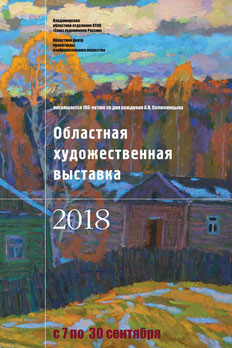 по адресу: г. Владимир, ул. Б. Московская, д. 24  работала  Областная  художественная выставка, посвященная 100-летию со дня рождения  А. И. Солженицына. На выставке экспонировалось более 370 произведений живописи, графики и декоративно-прикладного искусства. На выставке приняли активное участие 7 преподавателей ДХШ : Аношин В.А., Смыслова А.И., Курникова М.В., Евтеева Т.А.14 декабря 2018 года в ЛИПЕЦКЕ состоялся второй тур выставкома на XII межрегиональную выставку «ХУДОЖНИКИ ЦЕНТРАЛЬНЫХ ОБЛАСТЕЙ РОССИИ». На межрегиональной выставке приняли участие члены Союза художников России:Аношин В.А.,Смыслова А.И.,Судьина Д.Л.2.3. Организация учебного процессаПереход  на новый предпрофессиональный образовательный уровень обусловлен реализацией общеобразовательной предпрофессиональной программы в области искусств "Живопись"с 2013 года.  По данной программе  обучается 340 учащихся.За прошедший период организация учебно-образовательного процесса  регламентировалась  графиком образовательного процесса, учебным планом и расписанием занятий, рассмотренных на заседании педагогического совета ДХШ и утвержденным директором ДХШ.В соответствии с лицензией (регистрационный № 4054  от 2 декабря 2016 года ) на осуществление образовательной деятельности  в учреждении в рамках муниципального задания реализуется дополнительная предпрофессиональная общеобразовательная программа в области изобразительного искусства «Живопись» - 8 лет обучения в соответствии с требованиями  ФГТ и примерными учебными планами  и программами (Министерство культуры РФ – 2012 год)      С целью всестороннего удовлетворения образовательных потребностей населения, профессионального самоопределения и творческого труда детей в возрасте преимущественно от  7  до 18 лет в МБУДО «ДХШ им. И.С. Куликова» введены образовательные услуги, оказываемые на договорной  (платной) основе сверх установленного муниципального задания на оказание муниципальных услуг:   - ОП «Мир творчества» для детей 7-9 лет;- ОП «Изобразительное искусство» для детей 10-12 лет;- ОП «Творческая мастерская» для детей 13-18 лет.     Методическим советом ДХШ разработаны программы курса и учебные планы по дополнительным образовательным программам художественно-эстетической направленности на основании примерных учебных планов образовательных программ по видам искусств для детских школ искусств, разработанных Научно-методическим центром по художественному образованию Министерства культуры Российской Федерации – 2003г., и одобреных Учебно-методическим советом по детским школам искусств при Министерстве культуры Российской Федерации.      Учебные планы по дополнительным образовательным программам художественно-эстетической направленности рассмотрены и утверждены на заседании Педагогического совета учреждения и согласованы с учредителем в лице начальника Управления культуры администрации округа Муром –Козловым Валерием Владимировичем.     В учебном плане содержание образовательной деятельности в ДХШ определяется образовательными программами и учебными планами, разработанными на основе примерных или рекомендованных Министерством культуры Российской Федерации. Учебные планы и образовательные программы разрабатываются на весь цикл обучения по каждому направлению преподавателями и заместителем директора по учебно-воспитательной работе, утверждаются педагогическим советом школы.Учебно-воспитательный процесс осуществляется в формах:-групповые и индивидуальные занятия с преподавателями;-самостоятельная работа учащихся; -контрольные мероприятия по проверке качества усвоения учебного материала, (контрольные уроки, экзамены,  просмотры, выставки, участие в конкурсах).        Основой учебного процесса в учреждении является урок. Продолжительность урока от 30 до 40 мин. Между уроками 3 перемены по 10 минут. Продолжительность учебной недели – 6 дней.         Занятия с 1 по 8 класс  проходят в две смены:1 смена: 8.00 -13.00 2 смена: 13.00-20.00Учебный план  разработан на основе:Нормативно-правовых документов федерального уровня:Закон РФ «Об образовании»Типового  положения об УДОДСанитарно-эпидемиологических правилах  и нормативах.Документов МБУ ДО ДХШ:Устав МБУ ДО ДХШ.Лицензия на право ведения образовательной деятельностиСвидетельство о государственной регистрацииПояснительная записка учебного плана содержит: Сроки освоения образовательных программ и основные цели обучения по программам каждой направленности. Учебный план отражает количество часов в неделю по каждой программе, количество обучающихся по годам обучения. Образовательная деятельность в  МБУ ДО «Детская художественная школа им. И.С.Куликова» осуществляется в процессе учебной деятельности в аудиториях (учебных кабинетах) и внеурочных мероприятий, проводимых в следующих формах:групповые;самостоятельная (домашняя) работа;контрольные мероприятия (промежуточная аттестация), предусмотренные графиком образовательного процесса ( контрольные уроки,  экзамены, просмотры, выставки);культурно-просветительные мероприятия (лекции, беседы и т.д.); внеурочные классные мероприятия (посещение с преподавателем  выставочных залов, Муромского историко-художественного музея, классные собрания, творческие встречи и т.д.);Воспитательная работа охватывает весь педагогический процесс и внеурочную деятельность. Большое внимание уделяется решению следующих задач:формирование личностных качеств: высокой нравственности, порядочности;усиление внимания к патриотическому и гражданскому воспитанию через пробуждение интереса к истокам русской истории, культуре и народному творчеству;воспитание чувства патриотизма с помощью достижений русского            искусства, фольклора;развитие художественного вкуса и культуры обучающихся на           примерах духовных традиций русского народа;приобщение к художественному творчеству, выявление одарённых детей.С целью внутреннего контроля за  реализацией дополнительной предпрофессиональной общеобразовательной программы «Живопись» администрацией ДХШ: директором ДХШ – Аношиным В.А., зам. директора по УВР – Курниковой М.В.,- посещаются  учебные занятия  и проводится анализ открытых уроков на заседании педагогического совета. Администрацией ДХШ отмечается, что обучение по данной образовательной программе ведётся на основе содержания учебных планов и образовательных программ и в соответствии с установленными федеральными государственными требованиями к уровню начальногопредпрофессионального  художественного образования. При реализации данных образовательных программ по дисциплинам особое внимание уделяется: целям преподавания дисциплины, что выпускник должен знать и уметь;содержанию дисциплины;организации самостоятельной работы;информационно-методическому обеспечению дисциплины. Методическая  работа. Основные направления методической работы в 2018 году.Создание условий для развития и совершенствования педагогического мастерства, творческого поиска новых знаний, возможностей, новых идей, творческого саморазвития педагогических кадров.Развитие аналитических знаний, умений и навыков педагогов в процессе педагогической деятельности.Создание условий для освоения и внедрения инновационных процессов в образовательной деятельности педагогов.Задача -  Продолжить работу по развитию творческого потенциала педагогов, совершенствованию их профессионально-педагогической культуры.По итогам каждой учебной четверти организуется заседание методического совета ДХШ, где членами методического совета: Аношин В.А., Курникова М.В., Смыслова А.И., Поленок И.И., Евтеева Т.А.,- проводится анализ работы преподавателя по основным критериям учебной деятельности.Членами методического совета проводится большая работа по корректированию образовательных программ с целью более грамотного и качественного обучения в ДХШ.В 2018 году  с целью развития практических навыков работы преподавателей ДХШ и обогащения их теоретическими знаниями в области реализации дополнительных образовательных программ, в ДХШ организованны и проведены  следующие  методические мероприятия:3 семинара с элементами мастер-класса   для преподавателей ДХШ им. И.С.Куликова и преподавателей ДШИ пос. Вербовский, регулярно проводятся заседания методического совета по оказанию консультативной помощи молодым преподавателям с целью получения квалифицированной методической помощи.Январь   Организовано интерактивное путешествие   для преподавателей ДХШ им. И.С.Куликова «Самобытность древнего города Мурома». Преподаватель ДХШ высшей квалификационной категории –Поленок Ирина Ивановна подготовила грамотный, последовательный и интересный лекционный материал, сопровождающийся видеопрезентацией «Муром. История его происхождения и развития», основанный на архивных материалах Муромского историко-художественного музея.Преподаватели ДХШ ознакомились с методическими пособиями, содержащими иллюстративный материал с архитектурой Мурома (18в.-19в.) и получили полезную информацию по реализации дополнительнойпредпрофессиональной образовательной программы «Живопись».МартОрганизован семинар с элементами мастер-классадля преподавателей ДХШ им. И.С.Куликова и преподавателей ДШИ пос. Вербовский «Текстиль.Ткачество» (в рамках дополнительной предпрофессиональной общеобразовательной программы «Живопись» ) на примере педагогического опыта преподавателя ДХШ первой квалификационной категории  Алякринской Ольги Сергеевны. Преподаватели  получили  грамотный методический материал по обучению  лепке объемных форм учащихся ОП «Живопись». Мастер-класс  с использованием практического показа вооружил преподавателей  ДХШ практическим  умениями и навыками работы по предмету «Прикладное творчество».Декабрь Организован семинар с элементами мастер-классадля преподавателей ДХШ им. И.С.Куликова  «Гжель. Основы кистевой росписи» (в рамках дополнительной предпрофессиональной общеобразовательной программы «Живопись» ) на примере педагогического опыта преподавателя ДХШ высшей квалификационной категории  Евтеевой Татьяны Анатольевны. Преподаватели  получили  грамотный методический материал по обучению  кистевой росписи учащихся ОП «Живопись». Мастер-класс  с использованием практического показа вооружил преподавателей  ДХШ практическим  умениями и навыками работыКонтингент обучающихся Сохранность контингента обучающихся. Реализация различных форм обучения.Контингент обучающихся стабилен, движение учащихся происходит по объективным причинам (переезд в другие территории) и не вносит дестабилизацию в процесс обучения.Формы обучения: очная.Конкурсно-выставочная деятельность. Участие обучающихся ДХШ в конкурсах разного уровня рассматривается как  развитие творческого потенциала и стимулирование профессионального роста обучающегося.В 2018 году 160 учащихся (48%) приняли участие в 12 конкурсах разного уровня:1 кв. 2018 г.          Организованы выставки в библиотеках семейного чтения:Выставка работ учащихся ДХШ по станковой композиции:«Петр и Феврония Муромские» - 24 работы«Творчество И.С.Куликова» - 10 работ«Уголки города Мурома» - 10 работ (пленер)2 кв. 2018 г. 3 кв. 2018 г. 4 кв. 2018 г. ПОБЕДЫ  за  2018 г.                       ДИПЛОМом ЛАУРЕАТА  2 степени областного фестиваля-конкурса детских школ искусств Владимирской области награждена в ноябре 2018 года  МБУДО «Детская художественная школа им. И.С.Куликова» г. Муром по итогам 2017-2018 уч. года.За заслуги и достижения Кудряшова Алина - учащаяся 8 класса ДХШ,  (преп. Судьина Д.Л.) стала обладателем городской персональной стипендии первой степени им. А.В.Ермакова.1 кв. 2018 г.Февраль 20184 Международный конкурс детского рисунка «Через искусство к жизни».Участников -5146 . Лауреат конкурса – учащаяся 3 класса ДХШ им. И.С.Куликова – Порхачева Алина, 8 лет преп. Судьина Д.Л.Международный конкурс иллюстраций «Сказки народов России и мира глазами детей» (по сказкам Китая).  Участников – 4613.Победитель конкурса – учащаяся 7 класса ДХШ им. И.С.Куликова – Кудряшова Алина, 14 лет – награждена ЗОЛОТОЙ медалью, преп. Судьина Д.Л.; ЛАУРЕАТ конкурса – Мичурина Катя, 12 лет, преп. Судьина Д.Л.Международный конкурс детского рисунка 28 передвижной выставки «Я вижу мир: мир театра». ЛАУРЕАТ конкурса – Куприянова Софья, 17 лет, преп. Судьина Д.Л.Апрель 2018 г.23 Международная выставка-конкурс детского и юношеского художественного творчества «Рождественская -2018» г. Тобольск10 Дипломантов конкурса:2 квартал 2018 г. 2 Всероссийский героико-патриотический фестиваль детского и юношеского творчества «Звезда спасения» 1 этап9 ДИПЛОМОВ:1.Бедина Дарья 15 лет «Тушение пожара» гуашь преп. Евтеева Т.А.2.Большакова Настя 9 лет «Спасатели на разборе завалов» гуашь преп. Евтеева Т.А.3.Вуккерт Злата 10 лет «Спасение из огня» гуашь преп. Евтеева Т.А.4.Дроздов Артем 11 лет «Рабочие будни» гуашь преп. Курникова М.В.5.Корпачева Ульяна 11 лет «Мужественный спасатель!» гуашь преп. Курникова М.В.6.Роганова  Алина 10 лет «МЧС спешит на помощь!» гуашь преп. Смыслова А. И.7.Рощина Катя 11 лет «Героический спасатель» гуашь преп. Курникова М.В.8.Свечникова Лиза 15 лет «Герои нашего времени» гуашь преп. Калашникова  Ю.П.9.Сидорова Лиза 11 лет «Спасение котенка» гуашь преп. Курникова М.В.10.Старикова Надя 13 лет «Спасение!» гуашь преп. Смыслова А.И.13 Международный конкурс живописи и графики «На своей земле» БеларусьДиплом ЛАУРЕАТА - МЕДАЛЬ - Серова Настя преп. Смыслова А.И.Диплом ЛАУРЕАТА - МЕДАЛЬ – Радаева Катя преп. Смыслова А.И.Благодарность – Дедиков Серафим преп. Поленок И.И.3 квартал 2018 г.7 Всероссийский конкурс по рисунку и живописи, г. Старый Оскол 2017 Дипломанты:Куприянова София преп. Смыслова А.И.Писный Артем преп. Смыслова А.И.Киселева Нина преп. Смыслова А.И.Открытый городской конкурс «Муромская палитра – 2018»27 дипломантов конкурса4 квартал 2018 г.Международный художественный конкурс юных художников «Пас, удар, гол!» г. МоскваПОБЕДИТЕЛЬ – Голубева Алина, номинация «Футбольная атрибутика» (преп. Шишатова М.А.)Областной конкурс «Иллюстрации к рассказу А.И.Солженицына «Матренин двор» г. Владимир.ДИПЛОМАНТ-  Автаева Настя, 16 лет «У тех людей всегда лица хороши, кто в ладах с совестью своей» преп. Шишатова М.А.ЛАУРЕАТ  2 степени – Карасева Марина 12 лет «Матрена и её грязно-белая коза» преп. Судьина Д.Л.ГРАН-ПРИ Сиротинская Валерия 15 лет «Недуг» преп. Судьина Д.Л.Всероссийский конкурс детского творчества «Родные мотивы» г. ОмскЛАУРЕАТ 1 степени – МЕДАЛЬ , Молькова Ариадна 14 лет «Заокские дали» ( преп. Смыслова А.И.)Международный конкурс детского рисунка «Моя малая Родина» г. Дзержинск  ЛАУРЕАТ 1 степени  Лобанова Лиза (преп. Смыслова А.И.)ЛАУРЕАТ 2 степени  Ковалева Дарья (преп. Смыслова А.И.)СЕРТИФИКАТ Борисова Настя (преп. Евтеева Т.А.)7 дипломантов конкурса 2.4.  Востребованность выпускниковИтоги поступления выпускников ДХШ за 2018 год: Нижегородский  архитектурно-строительный государственный университет( дизайн архитектурной среды) -Пикалова Настя(архитектура и дизайн) - Соколова МашаМстерское художественно-промышленное училище им. Ф.А. Модорова(народные промыслы) - Соболева ИринаГжельский гос. университет (дизайн)Фролова Аня,Фролова КатяПавловский техникум народных промыслов(Декоративно-прикладное искусство) -Лебедева АполинарияМосковский архитектурный институт( дизайн) -Кузьмин СергейНаучно исследовательский университет «Высшая школа экономики»(дизайн.художник театра и кино) -Куприянова СофьяСтрогоновский худ. колледж г. Москва(кружево-плетение)-Бойцова Катя9 выпускников ДХШ стали студентами высших и средних учебных заведений.2.5 Качество кадрового обеспеченияКадровый состав педагогов по состоянию на     2018  года представлен следующим  образом: Состояние кадров по ДХШ им.И.С.КуликоваПреподавательский состав образовательного учреждения по возрастным категориям Молодые специалисты (указать данные специалистов в возрасте до 30 лет и работающих в учреждении не более 3-х лет)              Имеют звания:- Заслуженный работник культуры РФ – Аношин В.А., Смыслова А.И.Члены Союза художников России:Аношин В.А., Смыслова А.И, Судьина Д.Л.           В ДХШ имеется план повышения квалификации  руководящих и  педагогических кадров, который выполняется. Формы повышения квалификации  руководящих и  педагогических кадров - очная. В 2018  году 2 преподавателя успешно прошли аттестацию: Поленок И.И. - на подтверждение высшей квалификационной категории, Алякринская О.С. – на присуждение высшей квалификационной категории.2.6. Качество учебно-методического обеспеченияОбеспеченность  учебно-методической литературой.Наличие  в ДХШ – 1065  экземпляров  художественной и методической литературы, электронных изданий – 15. Подписные издания- 2 (журнал «Юный художник», журнал «Русское искусство»).В ДХШ имеется натюрмортный, методический и видео-фонд.2.7. Материально-техническая база    2.7. 1.   Обеспечение   образовательной   деятельности  оснащенными зданиями, строениями, сооружениями, помещениями и территориями  2.7.2. Обеспечение образовательного процесса оборудованными учебными кабинетами,   объектами  для  проведения  практических  занятий  по заявленным к лицензированию образовательным программамОбразовательный процесс оснащен техническими средствами обучения:Компьютеры – 6 :Принтеры-4Сканеры -1Ксерокс -1Телевизор-4;DVD-2Музыкальный центр-1;Доступ в Интернет – 3 места Хозяйственная деятельность за 2018 год.Установка светодиодных ламп – 45.987 руб.Приобретение светодиодных ламп (42 шт.) – 79.422 руб.Проведение аттестации рабочих мест – 16.000 руб.Ремонт раздевалок – 24.000 руб.         Медицинский осмотр работников учреждения – 34.170 руб.         Хозяйственные товары – 10.000 руб.Обработка чердака – 31.540 руб.Проведен замер сопротивления изоляции – 18.926 руб.Поверка теплового счетчика – 17.000 руб.Заказ проектно-сметной документации на люк- доступа на чердак–10.000руб.Приобретение свето-диодного светильника – 37.000 руб.Приобретение  телевизора – 25.000 руб.Приобретение канцелярских товаров, хоз.нужд – 20.000 руб.                                                                    Итого: 369.045 руб.2.8. Функционирование внутренней системы оценки качества образованияОбразовательной  программой  определены направления работы: оценка качества нормативной правовой базы, образовательных программ; знаний обучающихся; достижений обучающихся; оценка качества образовательных услуг; условий для осуществления образовательного процесса; работы педагогов.Деятельность педагогов основана на разумном сочетании традиционных и инновационных технологий обучения, направленных на вовлечение обучающихся в активный процесс познания, способствующий достижению ими высоких результатов в обучении, так как это является обязательным условием интеллектуального, творческого и нравственного развития обучающихся. Администрацией посещались занятия  по плану внутреннего контроля. Контроль за уровнем преподавания позволяет сделать вывод о том, что уровень  проведения занятий является достаточным. Педагоги стремятся заинтересовать своих учеников, поддерживают их одарённость, творческое отношение к обучению.2.9. Анализ показателей деятельности ДХШАнализ жизнедеятельности ДХШ позволил определить её основные конкурентные преимущества, а именно:- в ДХШ работает квалифицированный педагогический коллектив, мотивированный на деятельность по развитию учреждения;-разработана система морального и материального стимулирования педагогических работников;- существует система поощрения обучающихся (представления на городские стипендии, именные, Губернатора  Владимирской области «Надежда земли Владимирской»);- уровень подготовки выпускников позволяет им  продолжать получать образование в средних и профессиональных заведениях;- использование  современных педагогических технологий способствует повышению качества образовательного процесса.Всё это обеспечивает достаточно высокий авторитет ДХШ в социуме.Функционирует официальный сайт. Страницы наполняются и информация обновляется в соответствии с требованиями. Поэтому определены следующие задачи:1. Продолжать создавать необходимые условия для реализации новой дополнительной предпрофессиональной общеобразовательной программы в области искусства «Живопись» - 8 лет обучения.2. Повышать квалификацию педагогических работников ДХШ с целью улучшения качества образования . 3. Обогащать материально-техническую базу.Показатели деятельности МБУДО «ДХШ им.И.С.Куликова», подлежащей самообследованию
Директор ДХШ им. И.С.Куликова _________ В.А.Аношин городскойобластнойМежрегиональныйВсероссийскийМеждународныйитогоКол-воконкурсов211812 кон.Кол-воучастников757573160  уч.Название конкурсаКол-во работФ.И.О.преподаваляОбластной конкурс детского изобразительного искусства «Натура и творчество» г. Владимир7Смыслова А.И.Евтеева Т.А.Курникова М.В.2 Всероссийский героико-патриотический фестиваль детского и юношеского творчества «Звезда спасения»5Смыслова А.И.Курникова М.В.Евтеева Т.А.Калашникова Ю.П.13 Международный  конкурс рисунков «А.С.Пушкин глазами детей» пос. Большие Вяземы5Смыслова А.И.Евтеева Т.А.Алякринская О.С.Калашникова Ю.П.Судьина Д.Л.Международный конкурс детского юмористического рисунка «Котовасия» г. Стерлитамак6Калашникова Ю.П.Курникова М.В.Евтеева Т.А.Алякринская О.С.Судьина Д.Л.Поленок И.И.13 Международный конкурс детского изобразительного творчества «Экология -2018» г. Старый Оскол4Смыслова А.И.Курникова М.В.Евтеева Т.А.Поленок И.И.Международная выставка-конкурс детского художественного творчества «Енисейская мозаика»3Смыслова А.И.Курникова М.В.Евтеева Т.А.итого30 работНазвание конкурсаКол-во работФ.И.О.преподаваляГородской конкурс детского рисунка «Хранитель музейных тайн» МИХМ 5Смыслова А.И.Курникова М.В.Алякринская О.С.Шишатова М.А.9 Международный биеннале детского  рисунка «А. П. Чехов» г. Таганрог10Калашникова Ю.П.Курникова М.В.Евтеева Т.А.Алякринская О.С.Судьина Д.Л.Поленок И.И.8 Международный конкурс детского и юношеского художественного творчества «Невская палитра» г. Санкт-Петербург3Смыслова А.И.Курникова М.В.Евтеева Т.А.Поленок И.И.Международный художественный   конкурс юных художников «Пас, удар, гол!» г. Москва12Смыслова А.И.Курникова М.В.Евтеева Т.А.Судьина Д.Л.Шишатова М.А.Чемоданова А.Н.Калашникова Ю.П.итого30 работНазвание конкурсаКол-во работФ.И.О.преподаваля16 открытый городской конкурс «Муромская палитра-2018»70Аношин В.А.Смыслова А.И.Евтеева Т.А.Поленок И.И.Алякринская о.С.Соколов А.С.Курникова М.В.итого70 работНазвание конкурсаКол-во работФ.И.О.преподаваля14 Международный конкурс живописи и графики «На своей земле» Беларусь30 работСмыслова А.И.Евтеева Т.А.Алякринская О.С.Курникова М.В.итого30 работГород.Обл.Всерос.Республ.Межрегион.международныйитогоКол-во конкурсов113712 конкурсовКол-во победителей273132871 дипломант№Ф.И.О.  участника(полное)ВозрастНазвание работы, техника исполненияНоминацияФ.И.О.преподавателя(полностью)1Антипина Ирина15 лет«Рождественское волшебство»Резьба по бумагеДекоративно-прикладная композицияПоленок Ирина Ивановна2Бочкарева Дарья10 лет«Зимний этюд»гуашьСюжетно-тематическая композицияСмыслова Анна Ивановна3Кибалюк Роман14 лет«Рождественский натюрморт»гуашьнатюрмортЕвтеева Татьяна Анатольевна4Митина Екатерина13 лет«Снег идет»Гравюра на пластикеПечатная графикаСмыслова Анна Ивановна5Могайбо Екатерина14 лет«Снежные узоры»Гравюра на пластикеПечатная графикаСмыслова Анна Ивановна6Рыжакова Мария10 лет«Рождественский ангел»гуашьСюжетно-тематическая композицияЕвтеева Татьяна Анатольевна7Рычкова Екатерина9 лет«Рождественская ночь» гуашьСюжетно-тематическая композицияЕвтеева Татьяна Анатольевна8Сиротинская Валерия14 лет«Рождественский салют» гуашьСюжетно-тематическая композицияСудьина Дарья Львовна9Софьина Юлия9 лет«Рождественский ангел» гравюраДекоративно-прикладная композицияСудьина Дарья Львовна10Туманова Алиса11 лет«Рождество в лесу» пастельСюжетно-тематическая композицияКурникова Марина Владимировна№п/пЧисленность работников всего, человекИз общей численности работников (гр.2)Из общей численности работников (гр.2)Из общей численности работников (гр.2)Из общей численности работников (гр.2)Из общей численности работников (гр.2)Из общей численности работников (гр.2)из числа штатных работников имеют стаж работыиз числа штатных работников имеют стаж работы№п/пЧисленность работников всего, человекштатныхпреподавателиработников, относящихся к основному персоналуиз них имеют образование (гр.5)из них имеют образование (гр.5)из них имеют образование (гр.5)из числа штатных работников имеют стаж работыиз числа штатных работников имеют стаж работы№п/пЧисленность работников всего, человекштатныхпреподавателиработников, относящихся к основному персоналувысшеенеоконченное высшеесреднее профессио-нальноеот 3 до 6 летот 6 до 10 лет123456789101212111117455Всего по штатному расписан.Кол-воДо 30 лет30-50 летСтарше 50 летСтарше 60 летИмеют высшее обр.Имеют неполн. высшее обр.Имеют среднее спец. обр. Директор111Зам.директора по УВР111Преподаватели(без совместителей)1136274Библиотекарь0,511          Всего:15.5Ф.И.О. (полностью)возрастС какого времени работает в учрежденииОбразование (указать что закончил)Должность с указанием специализацииСудьина Дарья ЛьвовнаПетрищеваЕлизаветаИльинична262025.08.201223.01.1999ВГГУвысшееСХУсреднееПреподавательИЗОПреподавательИЗО N 
п/пАдрес          
(местопо-      
ложение)       
здания,        
строения,      
сооружения,    
помещения      Назначение оснащенных
  зданий, строений,  
сооружений, помещений
  (учебные, учебно-  
    лабораторные,    
  административные,  
подсобные, помещения 
     для занятия     
физической культурой 
   и спортом, для    
     обеспечения     
    обучающихся,     
   воспитанников и   
 работников питанием 
    и медицинским    
обслуживанием, иное) 
 с указанием площади 
      (кв. м)           Полное    
 наименование 
 собственника 
(арендодателя,
 ссудодателя) 
    объекта   
  недвижимого 
   имущества  Документ -
основание 
возникно- 
вения     
права     
(указыва- 
ются      
реквизиты 
и сроки   
действия) Номер за-  
писи ре-   
гистрации  
в Едином   
государст- 
венном     
реестре    
прав на    
недвижимое 
имущество  
и сделок   
с ним      Реквизиты   
заключений, 
выданных    
органами,   
осущест-    
вляющими    
государ-    
ственный    
санитарно-  
эпидемио-   
логический  
надзор,     
государст-  
венный      
пожарный    
надзор       1      2                   3                 5           6         8          9      1. 602251 Владимирская область , г. Муром  ул. Артема 39аЗдание типовое ,кирпичное, год постройки 1991Учебные помещения:Кабинет живописи и рисунка №2-48,7 кв.м., №8-46,8 кв.м.,№20-46,8кв.м.,№18-44,1 кв.м., №19- 49.1 кв.м., №12- 49.8 кв.м, №13- 47,6 кв.м.,№14- 56.6кв.м.Кабинет истории искусств №3 -47.5 кв.мКабинет скульптуры №6-67 кв.мКабинет керамики №7 -47.4 кв.мКабинет  прикладного искусства №1 -47,6 кв.мИтого:599.0 кв.мУчебно-вспомогательные помещения:Кабинет учебной части -18.1 кв.мБиблиотека-18 кв.м.Методический фонд-9.2 кв.мНатюрмортный фонд-24.кв.мВыставочный зал-59.9 кв.мГардерод-24.3 кв.м.ИТОГО:153,5кв.мПодсобные помещения:Складское помещение-17.1 кв.мТехническая комната-2.7 кв.мИтого:19.8 кв.мАдминистративные помещения:Кабинет директора -14.7 кв.мУчительская-18.1 кв.мИТОГО:32.8 кв.м.Муниципальный объект администрации округа МуромСвидетельсто о государственной регистрации права от 03 августа 2009гСерия 33 АК 708 76433-33-12\026\2009-299 от03.08.2009гСанитарно-эпидемиологическое заключение от 05.09.2011г№33.ВЛ.14.000.М.000282.09.11Заключение о соблюдении на объектах соискателя лицензии требований пожарной безопасности от №59 от 03.11.2011г.Всего (кв. м): 805.1 кв.м.       X           X         X          X      N  
п/п Уровень, ступень, вид 
   образовательной    
 программы (основная/ 
   дополнительная),   
     направление      
     подготовки,      
    специальность,    
      профессия,      
наименование предмета,
дисциплины (модуля) в 
соответствии с учебным
        планом           Наименование    
   оборудованных   
учебных кабинетов, 
     объектов      
  для проведения   
   практических    
 занятий, объектов 
    физической     
 культуры и спорта 
    с перечнем     
     основного     
   оборудования     Собственность  
или иное вещное 
     право      
  (оперативное  
  управление,   
 хозяйственное  
   ведение),    
    аренда,     
   субаренда,   
 безвозмездное  
  пользование     Документ -  
  основание   
возникновения 
    права     
 (указываются 
  реквизиты   
   и сроки    
  действия)    1            2                    3                5              6        1. Дополнительная образовательная программа«Изобразительное искусство»Кабинет  рисунка и живописи, кабинет истории искусств, кабинет скульптуры, кабинет прикладного искусства, кабинет керамикиОперативное управлениеДоговор о порядке использования муниципального имущества ,закрепленного за муниципальным образовательным учреждением дополнительного образования детей «Детская художественная школа имени И.С.Куликова» на праве оперативного управления от 22.07.2009 №215\ОП-КПредметы:РисунокЖивописьКомпозиция станковаяКомпозиция прикладнаяСкульптура\керамикаИстория искусствПредмет по выборуМольберты, ученические стулья, турнетки, скульптурный станок, подсветка, подиумы, гипсы, наглядные пособия, гончарный круг,муфельная печь,видеотехника,стол ученический.2.Дополнительная образовательная программа«Ранняя профессиональная ориентация»Кабинет  рисунка и живописи, кабинет скульптуры, кабинет прикладного искусстваОперативное управлениеДоговор о порядке использования муниципального имущества ,закрепленного за муниципальным образовательным учреждением дополнительного образования детей «Детская художественная школа имени И.С.Куликова» на праве оперативного управления от 22.07.2009 №215\ОП-КПредметы:РисунокЖивописьКомпозиция станковаяКомпозиция прикладнаяСкульптураПредмет по выборуМольберты, ученические стулья, турнетки, скульптурный станок, подсветка, подиумы, гипсы, наглядные пособия, муфельная печь,стол ученический.3.Дополнительная предпрофессиональная общеобразовательная  программа в области изобразительного искусства «Живопись»Кабинет  рисунка и живописи, кабинет истории искусств, кабинет скульптуры, кабинет прикладного искусстваОперативное управлениеДоговор о порядке использования муниципального имущества ,закрепленного за муниципальным образовательным учреждением дополнительного образования детей «Детская художественная школа имени И.С.Куликова» на праве оперативного управления от 22.07.2009 №215\ОП-КПредметы:Рисунок, живопись, композиция станковая, композиция прикладная, история изобразительного искусства, скульптура, лепка, прикладное творчество, основы изобразительной грамоты и рисования . беседы об искусствеМольберты, ученические стулья, турнетки, скульптурный станок, подсветка, подиумы, гипсы, наглядные пособия, гончарный круг,муфельная печь,видеотехника,стол ученический.№ п/п Показатели Единица измерения 1. Образовательная деятельность 1.1 Общая численность учащихся, в том числе: 	340       человек 1.1.1 Детей дошкольного возраста (3-7 лет)                                                       0 человек 1.1.2 Детей младшего школьного возраста (7-11 лет)                                            67человек 1.1.3 Детей среднего школьного возраста (11-15 лет)                                        194 человек 1.1.4 Детей старшего школьного возраста (15-17 лет)                                         79  человек 1.2 Численность учащихся, обучающихся по образовательным программам по договорам об оказании платных образовательных услуг     60   человек 1.3 Численность/удельный вес численности учащихся, занимающихся в 2х  и более объединениях (кружках, секциях, клубах), в общей численности учащихся  0 человек/0% 1.4 Численность/удельный вес численности учащихся с применением дистанционных образовательных технологий, электронного обучения, в общей численности учащихся 0 человек/0% 1.5 Численность/удельный вес численности учащихся по образовательным программам для детей с выдающимися способностями, в общей численности учащихся 0 человек/ 1.6 Численность/удельный вес численности учащихся по образовательным   программам, направленным на работу с детьми с особыми потребностями в образовании, в общей численности учащихся, в том числе: 0человек1.6.1 Учащиеся с ограниченными возможностями здоровья 	30человек1.6.2 Дети-сироты, дети, оставшиеся без попечения родителей 	50человек 1.6.3 Дети-мигранты 0человек 1.6.4 Дети, попавшие в трудную жизненную ситуацию 0человек1.7 Численность/удельный вес численности учащихся, занимающихся учебно-исследовательской, проектной деятельностью, в общей численности учащихся 0человек 1.8 Численность/удельный вес численности учащихся, принявших участие в массовых мероприятиях (конкурсы, соревнования, фестивали, конференции), в общей численности учащихся, в том числе: 160человек/48% 1.8.1 На муниципальном уровне 75человек/22% 1.8.2 На региональном уровне 7Человек /2% 1.8.3 На межрегиональном уровне 5человек/1,5% 1.8.4 На федеральном уровне 0человек/0% 1.8.5 На международном уровне 73человек/21% 1.9 Численность/удельный вес численности учащихся-победителей и призеров массовых мероприятий (конкурсы, соревнования, фестивали, конференции), в общей численности учащихся, в том числе: 71человек/21% 1.9.1 На муниципальном уровне 27человек/8% 1.9.2 На региональном уровне 3человек/0,9% 1.9.3 На межрегиональном уровне , всероссийском13человек/3,8% 1.9.4 На федеральном уровне 0человек/0% 1.9.5 На международном уровне 28человек/8,2% 1.10 Численность/удельный вес численности учащихся, участвующих в образовательных и социальных проектах, в общей численности учащихся, в том числе: 0человек/0% 1.10.1 Муниципального уровня 0человек/0% 1.10.2 Регионального уровня 0человек/0% 1.10.3 Межрегионального уровня 0Человек/0% 1.10.4 Федерального уровня 0человек/0% 1.10.5 Международного уровня 0человек/0% 1.11 Количество массовых мероприятий, проведенных образовательной организацией, в том числе: 26единиц 1.11.1 На муниципальном уровне  24единиц 1.11.2 На региональном уровне 2единиц 1.11.3 На межрегиональном уровне 0единиц 1.11.4 На федеральном уровне 0единиц 1.11.5 На международном уровне 0единиц 1.12 Общая численность педагогических работников 13человек 1.13 Численность/удельный вес численности педагогических работников, имеющих высшее образование, в общей численности педагогических работников 9человек/69% 1.14 Численность/удельный вес численности педагогических работников, имеющих высшее образование педагогической направленности (профиля), в общей численности педагогических работников 9человек/69% 1.15 Численность/удельный вес численности педагогических работников, имеющих среднее профессиональное образование, в общей численности педагогических работников 3человек/23% 1.16 Численность/удельный вес численности педагогических работников, имеющих среднее профессиональное образование педагогической направленности (профиля), в общей численности педагогических работников 1человек/7,7% 1.17 Численность/удельный вес численности педагогических работников, которым по результатам аттестации присвоена квалификационная категория в общей численности педагогических работников, в том числе: 13человек/100% 1.17.1 Высшая 9человек/69% 1.17.2 Первая 2человек/31% 1.18 Численность/удельный вес численности педагогических работников в общей численности педагогических работников, педагогический стаж работы которых составляет: 1.18.1 До 5 лет 3человека/23% 1.18.2 Свыше 30 лет 2человека/15% 1.19 Численность/удельный вес численности педагогических работников в общей численности педагогических работников в возрасте до 30 лет 2человека/15% 1.20 Численность/удельный вес численности педагогических работников в общей численности педагогических работников в возрасте от 55 лет 1человек/8% 1.21 Численность/удельный вес численности педагогических и административно-хозяйственных работников, прошедших за последние 5 лет повышение квалификации/профессиональную переподготовку по профилю педагогической деятельности или иной осуществляемой в образовательной организации деятельности, в общей численности педагогических и административно-хозяйственных работников, 13человек/100% 1.22 Численность/удельный вес численности специалистов, обеспечивающих методическую деятельность образовательной организации, в общей численности сотрудников образовательной организации 2человек15/% 1.23 Количество публикаций, подготовленных педагогическими работниками образовательной организации: 1.23.1 За 3 года 0единиц 1.23.2 За отчетный период 0единиц 1.24 Наличие в организации дополнительного образования системы психолого-педагогической поддержки одаренных детей, иных групп детей, требующих повышенного педагогического внимания нет 2. Инфраструктура 2.1 Количество компьютеров в расчете на одного учащегося 	90 единиц 2.2 Количество помещений для осуществления образовательной деятельности, в том числе: 15единиц 2.2.1 Учебный класс 8единиц 2.2.2 Лаборатория единиц 2.2.3 Мастерская 	4единиц 2.2.4 Танцевальный класс0единиц 2.2.5 Спортивный  зал0единиц 2.2.6 Бассейн 0единиц 2.3 Количество помещений для организации досуговой деятельности учащихся, в том числе: 3единицы 2.3.1 Актовый зал (выставочный зал)	11единица 2.3.2 Концертный зал 0единиц 2.3.3 Игровое помещение (вспомогательные помещения: натюрмортный и методический фонд)2единицы 2.4 Наличие загородных оздоровительных лагерей, баз отдыха нет 2.5 Наличие в образовательной организации системы электронного документооборота да 2.6 Наличие читального зала библиотеки, в том числе: нет 2.6.1 С обеспечением возможности работы на стационарных компьютерах или использования переносных компьютеров нет 2.6.2 С медиатекой нет 2.6.3 Оснащенного средствами сканирования и распознавания текстов нет 2.6.4 С выходом в Интернет с компьютеров, расположенных в помещении библиотеки нет 2.6.5 С контролируемой распечаткой бумажных материалов нет 2.7 Численность/удельный вес численности учащихся, которым обеспечена возможность пользоваться широкополосным Интернетом (не менее 2 Мб/с), в общей численности учащихся 0человек/0% 